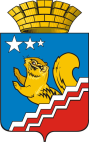 Свердловская областьГЛАВА ВОЛЧАНСКОГО ГОРОДСКОГО ОКРУГАпостановление20.11.2013 год	      	                              		                                            №  921г. ВолчанскОб утверждении Порядка формирования и реализации муниципальных программ  Волчанского городского округаВ соответствии со статьей 179 Бюджетного кодекса Российской Федерации, Уставом Волчанского городского округа, в целях совершенствования программно-целевого метода бюджетного планирования, упорядочения процесса разработки и реализации муниципальных программ Волчанского городского округа,ПОСТАНОВЛЯЮ:Утвердить Порядок формирования и реализации муниципальных программ Волчанского городского округа (прилагается).Установить, что Порядок формирования и реализации муниципальных программ Волчанского городского округа, утвержденный настоящим постановлением, в 2013 году применяется к отношениям по разработке и реализации муниципальных программ Волчанского городского округа, действие которых начинается с 01 января 2014 года.Постановление главы Волчанского городского округа от 12.12.2011 года № 813 «Об утверждении Положения о порядке проведения ежегодной оценки эффективности реализации муниципальных целевых программ Волчанского городского округа» с 01 января 2014 года считать утратившим силу.Настоящее постановление опубликовать в газете «Муниципальный Вестник» и разместить на официальном сайте Волчанского городского округа в сети Интернет.Контроль за исполнением настоящего постановления возложить на главу Волчанского городского округа Вервейна А.В.Глава городского округа						         А.В. Вервейн								УТВЕРЖДЕН								постановлением главы								Волчанского городского округа								от 20.11.2013  года №  921ПОРЯДОКФОРМИРОВАНИЯ И РЕАЛИЗАЦИИ МУНИЦИПАЛЬНЫХ ПРОГРАММВОЛЧАНСКОГО ГОРОДСКОГО ОКРУГАГлава 1. ОБЩИЕ ПОЛОЖЕНИЯНастоящий Порядок определяет порядок принятия решений о разработке муниципальных программ Волчанского городского округа (далее - муниципальная программа), определения сроков реализации, формирования и оценки эффективности муниципальных программ, а также контроля за их выполнением.Муниципальная программа представляет собой комплекс мероприятий, взаимоувязанных по задачам, срокам осуществления и ресурсам, направленных на достижение конкретных целей и решения задач в сфере социально-экономического развития Волчанского городского округа и описываемых измеряемыми целевыми показателями.К муниципальным программам относятся муниципальные программы со сроком реализации не менее трех лет. Конкретные сроки реализации муниципальных программ определяются при их формировании в зависимости от решаемых в рамках муниципальных программ проблем, ожидаемых результатов и ресурсных возможностей.Муниципальная программа может включать в себя подпрограммы. Деление муниципальной программы на подпрограммы осуществляется исходя из масштабности и сложности решаемых в рамках муниципальной программы задач. Работа (разработка, реализация, отчет) по муниципальной подпрограмме осуществляется аналогично муниципальной программы.Разработка и реализация муниципальной программы осуществляются ответственным исполнителем муниципальной программы (далее – ответственный исполнитель): отраслевыми органами, структурными подразделениями исполнительно-распорядительного органа Волчанского городского округа, наделенным статусом главного распорядителя бюджетных средств.Глава 2. СОДЕРЖАНИЕ МУНИЦИПАЛЬНОЙ  ПРОГРАММЫМуниципальные программы разрабатываются в соответствии со стратегическими документами: Комплексным инвестиционным планом развития Волчанского городского округа, Программой социально-экономического развития Волчанского городского округа, приоритетными направлениями развития Волчанского городского округа и иными стратегическими документами Волчанского городского округа. Муниципальные программы должны быть связаны с осуществлением полномочий ответственного исполнителя и обеспечивать улучшение показателей эффективности деятельности органов местного самоуправления.В муниципальную программу включаются все бюджетные ассигнования по ответственному исполнителю, в том числе:на выполнение мероприятий, включенных в муниципальные программы (подпрограммы муниципальных программ);на обеспечение выполнения полномочий органа местного самоуправления;на обеспечение выполнения функций подведомственных казенных учреждений;на предоставление субсидий на финансовое обеспечение муниципального задания на оказание муниципальных услуг (выполнение работ), иные цели и бюджетные инвестиции подведомственным бюджетным и автономным учреждениям;на исполнение публичных обязательств;на предоставление субсидий юридическим лицам (за исключением субсидий муниципальным учреждениям), индивидуальным предпринимателям, физическим лицам - производителям товаров, работ, услуг;на предоставление субсидий некоммерческим организациям, не являющимся муниципальными учреждениями;на иные мероприятия.Муниципальная программа может включать в себя несколько подпрограмм при необходимости достижения нескольких целей.Муниципальная программа содержит паспорт программы (Приложение № 1).За паспортом муниципальной программы следуют разделы:- характеристика проблем, на решение которых направлена муниципальная программа;- цели и задачи муниципальной программы, целевые показатели;- план мероприятий муниципальной программы;- ресурсное обеспечение муниципальной программы;- описание системы управления реализацией муниципальной программы.4. К содержанию разделов муниципальной программы предъявляются следующие требования:4.1. первый раздел муниципальной программы  должен содержать:описание проблемы, на решение которой направлена муниципальная программа; при формулировании проблемы целесообразно использовать количественные и качественные показатели, свидетельствующие о ее наличии (в сопоставлении с нормативными, статистическими или ведомственными показателями, средними значениями показателей по Свердловской области, Российской Федерации);анализ причин возникновения проблемы, а также обоснования решения проблемы на ведомственном уровне;основные итоги реализации ранее действующей программы, направленной на решение аналогичной проблемы (при наличии);обоснование соответствия решаемой проблемы, целей и задач муниципальной программы приоритетным задачам Комплексного инвестиционного плана развития Волчанского городского округа, Программы социально-экономического развития Волчанского городского округа, приоритетным направлениям развития Волчанского городского округа, стратегическим документам Волчанского городского округа;второй раздел муниципальной программы (перечень целей, задач и целевых показателей) оформляется в виде приложения к муниципальной программе (приложение № 2), в котором приводится формулировка цели из стратегических документов Волчанского городского округа, цели (целей) и задач, на достижение и решение которых направлена муниципальная программа;для каждой цели (задачи) муниципальной программы должны быть установлены показатели конечных результатов ее достижения, их значения приводятся за отчетный и текущий год, на очередной год и на плановый период реализации муниципальной программы;целевые показатели муниципальной программы устанавливаются в абсолютных и относительных величинах и должны объективно характеризовать прогресс достижения цели, решения задач муниципальной программы;третий раздел муниципальной программы оформляется в виде приложения к муниципальной программе (приложение № 3).План мероприятий муниципальной программы должен содержать следующие сведения:объем бюджетных ассигнований на реализацию муниципальной программы (подпрограмм) по годам;объем бюджетных ассигнований, предусмотренных на цель (цели), задачи муниципальной программы, по годам;перечень программных мероприятий - по целям и задачам с указанием объема бюджетных ассигнований по годам; в четвертом разделе муниципальной программы должно содержаться обоснование объема финансирования, необходимого для реализации муниципальной программы, а также сроки финансирования (приложение № 4). Объемы финансирования на реализацию муниципальной программы указываются с распределением и видам бюджетных ассигнований, предусмотренных статьями 69, 69.1, 70, 74.1, 78, 78.1, 79, 80 Бюджетного кодекса Российской Федерации. Расчет ассигнований бюджета Волчанского городского округа на реализацию муниципальной программы осуществляется ответственным исполнителем;пятый раздел программы оформляется в виде приложения к муниципальной программе по форме приложения № 5.Глава 3. ЭТАПЫ ФОРМИРОВАНИЯ И УТВЕРЖДЕНИЯМУНИЦИПАЛЬНОЙ ПРОГРАММЫ Формирование муниципальных программ осуществляется на основании перечня муниципальных программ Волчанского городского округа, подлежащих разработке в текущем году (далее - Перечень муниципальных программ), утверждаемого постановлением главы Волчанского городского округа.Проект Перечня муниципальных программ формируется экономическим отделом администрации Волчанского городского округа на основе предложений ответственных исполнителей о разработке проектов муниципальных программ (далее - Предложения).Предложения представляются в экономический отдел до 01 июля года, предшествующему году, в котором планируется реализация муниципальных программ.В Предложениях должны содержаться:- наименование муниципальной программы;- наименование ответственного исполнителя муниципальной программы.Перечень муниципальных программ содержит:- наименования муниципальных программ;- наименования ответственных исполнителей муниципальных программ.2. Проект муниципальной программы для согласования и проведения экспертизы,  одновременно направляется в экономический, финансовый отделы администрации Волчанского городского округа и в Контрольно-счетный орган Волчанского городского округа в срок, установленный правовым актом Волчанского городского округа, регламентирующим порядок и сроки составления проекта бюджета Волчанского городского округа на очередной финансовый год и плановый период.Проект муниципальной программы представляется в экономический отдел администрации Волчанского городского округа для согласования:- на соответствие параметрам Комплексного инвестиционного плана развития Волчанского городского округа, Программе социально-экономического развития Волчанского городского округа, приоритетных направлений развития Волчанского городского округа, стратегическим документам Волчанского городского округа.- на соответствие муниципальной программы требованиям настоящего Порядка к форме и содержанию муниципальной программы.Проект муниципальной программы представляется в финансовый отдел администрации Волчанского городского округа для согласования в части обоснованности финансового обеспечения муниципальной программы за счет средств местного бюджета.Срок согласования экономическим и финансовым отделами администрации Волчанского городского округа не должен превышать 10 календарных дней с момента получения проекта муниципальной программы.При наличии замечаний ответственный исполнитель в течение 5 рабочих дней дорабатывает проект муниципальной программы.Проект муниципальной программы ответственный исполнитель направляет в Контрольно-счетный орган Волчанского городского округа для проведения экспертизы в соответствии с бюджетным законодательством Российской Федерации.3. Ответственный исполнитель готовит на утверждение главе Волчанского городского округа муниципальную программу, намеченную к финансированию в рамках планируемых бюджетных ассигнований, после получения положительного согласования экономического, финансового отделов администрации Волчанского городского округа и экспертизы Контрольно-счетного органа Волчанского городского округа.Муниципальная программа утверждается постановлением главы Волчанского городского округа в срок, установленный правовым актом Волчанского городского округа, регламентирующим порядок и сроки составления проекта бюджета Волчанского городского округа на очередной финансовый год и плановый период.После принятия Решения Волчанской городской Думы о бюджете Волчанского городского округа на соответствующий год и плановый период ответственный исполнитель обеспечивает приведение муниципальной программы в соответствие с Решением Волчанской городской Думы на соответствующий год и плановый период не позднее двух месяцев со дня вступления его в силу, при внесении изменений – не позднее одного месяца со дня вступления в силу изменений.4. Ответственный исполнитель организует размещение текста утвержденной муниципальной программы на официальном сайте Волчанского городского округа в сети Интернет не позднее 14 календарных дней со дня утверждения муниципальной программы или внесения изменений в муниципальную программу.5. Внесение изменений в муниципальные программы осуществляется в порядке, аналогичном порядку утверждения муниципальных программ.Глава 4. ФИНАНСОВОЕ ОБЕСПЕЧЕНИЕ РЕАЛИЗАЦИИМУНИЦИПАЛЬНОЙ ПРОГРАММЫ1. Финансовое обеспечение реализации муниципальной программы осуществляется за счет бюджетных ассигнований местного бюджета, а также за счет средств, которые предполагается направить на выполнение мероприятий этой муниципальной программы из федерального, областного бюджетов и внебюджетных источников.Расчет ассигнований на реализацию муниципальной программы осуществляется ответственным исполнителем муниципальной программы.Объем бюджетных ассигнований на финансовое обеспечение реализации муниципальных программ утверждается Решением о бюджете по соответствующей каждой программе целевой статье расходов бюджета, в соответствии с постановлением главы Волчанского городского округа об утверждении муниципальной программы.Объемы бюджетных ассигнований на финансовое обеспечение реализации муниципальной программы на последующие годы устанавливаются:1.1. в соответствии с параметрами соответствующих отраслевых стратегических документов;1.2. на уровне, не превышающем уровень второго года планового периода (далее - предельный объем бюджетных ассигнований), при отсутствии соответствующих стратегических документов.2. Объем расходов федерального и областного бюджетов на финансовое обеспечение реализации муниципальной программы определяется с учетом установленных государственными программами Российской Федерации (Свердловской  области) уровней софинансирования и объемов финансирования этих программ.Глава 5. РЕАЛИЗАЦИЯ, ОЦЕНКА ЭФФЕКТИВНОСТИ ИКОНТРОЛЬ ЗА ВЫПОЛНЕНИЕМ МУНИЦИПАЛЬНОЙ ПРОГРАММЫ1. Ответственный исполнитель муниципальной программы:- осуществляет текущее управление реализацией муниципальной программы;- обеспечивает разработку, реализацию и утверждение муниципальной программы, внесение изменений в муниципальную программу;- обеспечивает достижение целей и задач, предусмотренных муниципальной программой, утвержденных значений целевых показателей;- осуществляет мониторинг реализации муниципальной программы;- формирует отчеты о реализации муниципальной программы и представляет их перед Координационной комиссией при главе Волчанского городского округа по реализации, оценке эффективности и контролю за выполнением муниципальных программ Волчанского городского округа, состав и положение которой утверждается постановлением главы Волчанского городского округа;- обеспечивает эффективное использование средств местного бюджета Волчанского городского округа, выделяемых на реализацию муниципальной программы.2. Финансовый контроль  за использованием бюджетных средств при реализации муниципальных программ осуществляется в пределах полномочий соответствующими главными распорядителями бюджетных средств Волчанского городского округа, финансовым отделом администрации Волчанского городского округа и Контрольно-счетным органом Волчанского городского округа.Нецелевое использование бюджетных средств влечет применение мер ответственности, предусмотренных административным, уголовным, бюджетным законодательством.3. Ответственный исполнитель в срок до 01 марта года, следующего за отчетным, формирует  отчет о выполнении муниципальной программы.Отчет формируется по формам приложения № 6.К отчету прилагается пояснительная записка, которая содержит:- информацию о выполненных и невыполненных (с указанием причин) мероприятиях муниципальной программы, запланированных к реализации в отчетном году;- сведения о достижении целевых показателей эффективности реализации муниципальной программы с обоснованием причин отклонений по показателям, плановые значения по которым не достигнуты;- информацию о финансировании муниципальной программы;- информацию о внесенных ответственным исполнителем изменениях в муниципальную программу;- оценку эффективности реализации муниципальной программы, проводимую в соответствии с Методическими рекомендациями по оценке эффективности реализации муниципальных программ Волчанского городского округа (приложение № 7 к настоящему Порядку);- предложения по дальнейшей реализации муниципальной программы.4. По результатам работы Координационной комиссии при главе Волчанского городского округа по реализации, оценке эффективности и контролю за выполнением муниципальных программ Волчанского городского округа, экономический отдел администрации Волчанского городского округа формирует итоги оценки эффективности муниципальных программ Волчанского городского округа и утверждает их постановлением главы Волчанского городского округа.Глава 6. УЧЕТ МУНИЦИПАЛЬНЫХ ПРОГРАММ1. Ответственные исполнители муниципальных программ:- в течение 3 рабочих дней со дня утверждения муниципальной программы или внесения изменений в муниципальную программу представляют в экономический и финансовый отделы администрации Волчанского городского округа сведения об утвержденной муниципальной программе или внесенных изменениях;- по запросам представляют дополнительную информацию о муниципальных программах.Приложение № 1к Порядкуформирования и реализациимуниципальных программВолчанского городского округаПАСПОРТМУНИЦИПАЛЬНОЙ ПРОГРАММЫ"НАИМЕНОВАНИЕ МУНИЦИПАЛЬНОЙ ПРОГРАММЫ"Приложение № 2к Порядкуформирования и реализациимуниципальных программВолчанского городского округаЦЕЛИ, ЗАДАЧИ И ЦЕЛЕВЫЕ ПОКАЗАТЕЛИРЕАЛИЗАЦИИ МУНИЦИПАЛЬНОЙ ПРОГРАММЫ"НАИМЕНОВАНИЕ МУНИЦИПАЛЬНОЙ ПРОГРАММЫ"<*> Указываются данные за год, предшествующий текущему году (n - 1).<**> Указываются оценочные данные текущего года (n) на момент разработки проекта муниципальной программы.<***> Указывается источник значений показателей: сокращенное наименование стратегического документа, ссылки на Указы Президента Российской Федерации от 7 мая 2012 года № 596 «О долгосрочной государственной экономической политике», от 7 мая 2012 года № 597 «О мероприятиях по реализации государственной социальной политики», от 7 мая 2012 года N 598 «О совершенствовании государственной политики в сфере здравоохранения», от 7 мая 2012 года № 599 «О мерах по реализации государственной политики в области образования и науки», от 7 мая 2012 года № 600 «О мерах по обеспечению граждан Российской Федерации доступным и комфортным жильем и повышению качества жилищно-коммунальных услуг», от 7 мая 2012 года № 601 «Об основных направлениях совершенствования системы государственного управления»,  от 7 мая 2012 года № 606 «О мерах по реализации демографической политики Российской Федерации», Указ Губернатора Свердловской области от 27 июля 2012 года № 584-УГ «О реализации Указов Президента Российской Федерации от 7 мая 2012 года № 596 «О долгосрочной государственной экономической политике", от 7 мая 2012 года N 597 "О мероприятиях по реализации государственной социальной политики», от 7 мая 2012 года № 598 «О совершенствовании государственной политики в сфере здравоохранения», от 7 мая 2012 года № 599 «О мерах по реализации государственной политики в области образования и науки», от 7 мая 2012 года № 600 «О мерах по обеспечению граждан Российской Федерации доступным и комфортным жильем и повышению качества жилищно-коммунальных услуг», от 7 мая 2012 года № 601 «Об основных направлениях совершенствования системы государственного управления», от 7 мая 2012 года № 602 «Об обеспечении межнационального согласия», от 7 мая 2012 года № 606 «О мерах по реализации демографической политики Российской Федерации», другие источники (нормативные, статистические или ведомственные показатели).<****> При наличии подпрограмм.Приложение № 3к Порядкуформирования и реализациимуниципальных программВолчанского городского округаПЛАН МЕРОПРИЯТИЙМУНИЦИПАЛЬНОЙ ПРОГРАММЫ"НАИМЕНОВАНИЕ МУНИЦИПАЛЬНОЙ ПРОГРАММЫ"<*> В случае если организация определяется на основании конкурсных процедур, в графе указывается «конкурсный отбор»Приложение № 4к Порядкуформирования и реализациимуниципальных программВолчанского городского округаРАСХОДЫНА РЕАЛИЗАЦИЮ МУНИЦИПАЛЬНОЙ ПРОГРАММЫ"НАИМЕНОВАНИЕ МУНИЦИПАЛЬНОЙ ПРОГРАММЫ"(тыс. рублей)--------------------------------<*> При наличии подпрограмм.Приложение № 5к Порядкуформирования и реализациимуниципальных программВолчанского городского округаОПИСАНИЕСИСТЕМЫ УПРАВЛЕНИЯ РЕАЛИЗАЦИЕЙ МУНИЦИПАЛЬНОЙ ПРОГРАММЫ"НАИМЕНОВАНИЕ МУНИЦИПАЛЬНОЙ ПРОГРАММЫ"Приложение N 6к Порядкуформирования и реализациимуниципальных программВолчанского городского округаОТЧЕТО РЕАЛИЗАЦИИ МУНИЦИПАЛЬНОЙ ПРОГРАММЫ"НАИМЕНОВАНИЕ МУНИЦИПАЛЬНОЙ ПРОГРАММЫ"ДОСТИЖЕНИЕ ЦЕЛЕВЫХ ПОКАЗАТЕЛЕЙ МУНИЦИПАЛЬНОЙ ПРОГРАММЫ"НАИМЕНОВАНИЕ МУНИЦИПАЛЬНОЙ ПРОГРАММЫ"ЗА 20__ Г.--------------------------------<*> при наличии подпрограмм.ДатаФ.И.О.  и  подпись  руководителя,  ответственного  исполнителя муниципальнойпрограммыВЫПОЛНЕНИЕ МЕРОПРИЯТИЙ МУНИЦИПАЛЬНОЙ ПРОГРАММЫ"НАИМЕНОВАНИЕ МУНИЦИПАЛЬНОЙ ПРОГРАММЫ"ЗА 20__ Г.--------------------------------<*> при наличии подпрограмм.ДатаФ.И.О.  и  подпись  руководителя,  ответственного  исполнителя муниципальнойпрограммыПриложение № 7к Порядкуформирования и реализациимуниципальных программВолчанского городского округаМЕТОДИЧЕСКИЕ РЕКОМЕНДАЦИИПО ОЦЕНКЕ ЭФФЕКТИВНОСТИ РЕАЛИЗАЦИИ МУНИЦИПАЛЬНОЙ ПРОГРАММЫОценка эффективности реализации муниципальной программы проводится по 2 направлениям:1) оценка полноты финансирования (Q1);2) оценка достижения плановых значений целевых показателей (Q2).1. Оценка полноты финансирования (Q1) рассчитывается как соотношение запланированного объема расходов бюджета Волчанского городского округа на муниципальную программу (с учетом экономии, образовавшейся в ходе реализации муниципальной программы) и фактического объема расходов за отчетный период.Таблица 1. ШКАЛА ОЦЕНКИ ПОЛНОТЫ ФИНАНСИРОВАНИЯ2. Оценка достижения плановых значений целевых показателей (Q2) рассчитывается как среднее арифметическое значение отношений фактически достигнутых значений и плановых значений целевых показателей муниципальной программы за отчетный период.Таблица 2. ШКАЛА ОЦЕНКИ ДОСТИЖЕНИЯПЛАНОВЫХ ЗНАЧЕНИЙ ЦЕЛЕВЫХ ПОКАЗАТЕЛЕЙ3. Оценка эффективности реализации муниципальной программы в отчетном периоде оценивается путем анализа полученных значений оценки полноты финансирования (Q1) и оценки достижения плановых значений целевых показателей (Q2) при помощи результирующей шкалы оценки эффективности муниципальной программы (таблица 3).В годовом отчете о ходе реализации муниципальной программы приводится значение оценки эффективности муниципальной программы (от 0 до 5), дается характеристика оценки (высокая эффективность, приемлемая эффективность, средняя эффективность, уровень эффективности ниже среднего, низкая эффективность, крайне низкая эффективность) и приводятся причины отклонений и предполагаемые дальнейшие действия в отношении оцениваемой муниципальной программы, изложенные в соответствующих разделах таблицы 3.Таблица 3. РЕЗУЛЬТИРУЮЩАЯ ШКАЛА ОЦЕНКИЭФФЕКТИВНОСТИ МУНИЦИПАЛЬНОЙ ПРОГРАММЫОтветственный исполнитель        
муниципальной программы        Сроки реализации                 
муниципальной программы        Цели и задачи                    
муниципальной программы        Перечень подпрограмм             
муниципальной программы        
(при их наличии)                 Перечень основных                
целевых показателей              
муниципальной программы        Объемы финансирования            
муниципальной программы        
по годам реализации, тыс. рублей ВСЕГО:                                 
в том числе: (по годам реализации)     
из них: федеральный бюджет:                    
в том числе: (по годам реализации)                               
областной бюджет:                      
в том числе: (по годам реализации)     
местные бюджеты:                       
в том числе: (по годам реализации)     
внебюджетные источники:                
в том числе: (по годам реализации)     Адрес размещения муниципальной
программы в сети Интернет        № п/пНаименование  
 цели (целей) и 
 задач, целевых 
  показателейЕдиница 
измеренияЗначение целевого показателя реализации      
             муниципальной программыЗначение целевого показателя реализации      
             муниципальной программыЗначение целевого показателя реализации      
             муниципальной программыЗначение целевого показателя реализации      
             муниципальной программыЗначение целевого показателя реализации      
             муниципальной программыЗначение целевого показателя реализации      
             муниципальной программыЗначение целевого показателя реализации      
             муниципальной программыИсточник  
 значений  
показателей***№ п/пНаименование  
 цели (целей) и 
 задач, целевых 
  показателейЕдиница 
измеренияотчетный годфакт*текущий годоценка**очередной финансовый год и плановый периодпланочередной финансовый год и плановый периодпланочередной финансовый год и плановый периодпланочередной финансовый год и плановый периодпланочередной финансовый год и плановый периодпланИсточник  
 значений  
показателей***№ п/пНаименование  
 цели (целей) и 
 задач, целевых 
  показателейЕдиница 
измерения(n-1)(n)(n+1)(n+2)(n+3)…….…….Источник  
 значений  
показателей***1234567891011  1  Подпрограмма 1****                                                                            Подпрограмма 1****                                                                            Подпрограмма 1****                                                                            Подпрограмма 1****                                                                            Подпрограмма 1****                                                                            Подпрограмма 1****                                                                            Подпрограмма 1****                                                                            Подпрограмма 1****                                                                            Подпрограмма 1****                                                                            Подпрограмма 1****                                                                              2  Цель 1                                                                                    Цель 1                                                                                    Цель 1                                                                                    Цель 1                                                                                    Цель 1                                                                                    Цель 1                                                                                    Цель 1                                                                                    Цель 1                                                                                    Цель 1                                                                                    Цель 1                                                                                      3  Задача 1                                                                                  Задача 1                                                                                  Задача 1                                                                                  Задача 1                                                                                  Задача 1                                                                                  Задача 1                                                                                  Задача 1                                                                                  Задача 1                                                                                  Задача 1                                                                                  Задача 1                                                                                    4  Целевой         
показатель 1      5  Целевой         
показатель n  6  Задача 2                                                                                  Задача 2                                                                                  Задача 2                                                                                  Задача 2                                                                                  Задача 2                                                                                  Задача 2                                                                                  Задача 2                                                                                  Задача 2                                                                                  Задача 2                                                                                  Задача 2                                                                                    7  Целевой         
показатель 1      8  Целевой         
показатель n   9  Подпрограмма 2                                                                Подпрограмма 2                                                                Подпрограмма 2                                                                Подпрограмма 2                                                                Подпрограмма 2                                                                Подпрограмма 2                                                                Подпрограмма 2                                                                Подпрограмма 2                                                                Подпрограмма 2                                                                № п/пНаименование мероприятия/
   Источники расходов    
    на финансированиеИсполнитель (соисполнитель) мероприятия*Объем расходов на выполнение мероприятия за счет     
   всех источников ресурсного обеспечения, тыс. рублейОбъем расходов на выполнение мероприятия за счет     
   всех источников ресурсного обеспечения, тыс. рублейОбъем расходов на выполнение мероприятия за счет     
   всех источников ресурсного обеспечения, тыс. рублейОбъем расходов на выполнение мероприятия за счет     
   всех источников ресурсного обеспечения, тыс. рублейОбъем расходов на выполнение мероприятия за счет     
   всех источников ресурсного обеспечения, тыс. рублейОбъем расходов на выполнение мероприятия за счет     
   всех источников ресурсного обеспечения, тыс. рублейОбъем расходов на выполнение мероприятия за счет     
   всех источников ресурсного обеспечения, тыс. рублейОбъем расходов на выполнение мероприятия за счет     
   всех источников ресурсного обеспечения, тыс. рублей№ п/пНаименование мероприятия/
   Источники расходов    
    на финансированиеИсполнитель (соисполнитель) мероприятия*всего(n+1)(n+2)(n+3)………..…..……1234567891011ВСЕГО ПО МУНИЦИПАЛЬНОЙ 
ПРОГРАММЕ, В ТОМ ЧИСЛЕ   федеральный бюджет       областной бюджет         местный бюджет           внебюджетные источники   Подпрограмма 1Мероприятие 1федеральный бюджет       областной бюджет         местный бюджет           внебюджетные источники   Целевой показательМероприятие 2федеральный бюджет       областной бюджет         местный бюджет           внебюджетные источники   Целевой показатель№   
строкиВиды расходовВсего20__  
(n + 1)20__  
(n + 2)20__  
(n + 3)  1                 2                  3       4      5      6       1  Всего по муниципальной        
программе                        2  в том числе:                  Подпрограмма 1 <*> ...  Федеральный бюджетОбластной бюджетМестный бюджетВнебюджетные источникиВсего по подпрограмме 1       Подпрограмма 2Ответственный за реализацию       
муниципальной программы в целом   
(наименование главного            
распорядителя бюджетных средств,  
Ф.И.О. и должность                
ответственного лица)              Краткое описание порядка          
организации работы по реализации  
муниципальной программы           Наименование структурного         
подразделения главного            
распорядителя бюджетных средств,  
ответственного за координацию     
мероприятий                       
муниципальной программы           Ответственный за мониторинг       
реализации муниципальной          
программы и составление форм      
отчетности о реализации           
муниципальной программы (Ф.И.О. и 
должность сотрудника)             №   
  п/пЦели, задачи и 
    целевые     
   показателиЕдиница 
измеренияЗначение 
 целевого 
показателяЗначение 
 целевого 
показателяПроцент  
выполненияПричины 
отклонения   
от      
планового    
значения№   
  п/пЦели, задачи и 
    целевые     
   показателиЕдиница 
измеренияпланфактПроцент  
выполненияПричины 
отклонения   
от      
планового    
значения                   ПОДПРОГРАММА 1 <*>                   ПОДПРОГРАММА 1 <*>                   ПОДПРОГРАММА 1 <*>                   ПОДПРОГРАММА 1 <*>                   ПОДПРОГРАММА 1 <*>                   ПОДПРОГРАММА 1 <*>  1.   Цель (цели)      1.1.  Задача 1        1.1.1. Целевой         
показатель 1    1.1...nЦелевой         
показатель ... n 1.2.  Задача 2        1.2.1. Целевой         
показатель 3    1.2...nЦелевой         
показатель ... n                   ПОДПРОГРАММА 2 <*>                   ПОДПРОГРАММА 2 <*>                   ПОДПРОГРАММА 2 <*>                   ПОДПРОГРАММА 2 <*>                   ПОДПРОГРАММА 2 <*>                   ПОДПРОГРАММА 2 <*>  2.   Цель (цели)      2.1.  ...             КодыЦель, задачи,  
   программные   
   мероприятияСрок   
выполнения
  (годы)Финансирование    
  тыс. рублейФинансирование    
  тыс. рублейФинансирование    
  тыс. рублейПричины   
 отклонения 
от планового
  значенияКодыЦель, задачи,  
   программные   
   мероприятияСрок   
выполнения
  (годы)планфактпроцент  
выполненияПричины   
 отклонения 
от планового
  значенияВсего            
по муниципальной 
программе,       
в том числе:     федеральный бюджетобластной бюджетместный бюджет                  внебюджетные источники             01.   Подпрограмма 1 <*>Подпрограмма 1 <*>Подпрограмма 1 <*>Подпрограмма 1 <*>Подпрограмма 1 <*>Подпрограмма 1 <*>01.1.1.1.Мероприятие 1    федеральный бюджетобластной бюджетместный бюджет                  внебюджетные источники          01.1.1.2.Мероприятие 2    федеральный бюджетобластной бюджетместный бюджет                  внебюджетные источники               Значение Q1                    Оценка               0,98 <= Q1 <= 1,02   Полное финансирование               0,5 <= Q1 < 0,98     Неполное финансирование             1,02 < Q1 <= 1,5     Увеличенное финансирование          Q1 < 0,5             Существенное недофинансирование     Q1 > 1,5             Чрезмерное финансирование                Значение                           Оценка                     0,95 <= Q2 <= 1,05 Высокая результативность                        0,7 <= Q2 < 0,95   Средняя результативность (недовыполнение плана) 1,05 < Q2 <= 1,3   Средняя результативность (перевыполнение        
плана)                                          Q2 < 0,7           Низкая результативность                         
(существенное недовыполнение плана)             Q2 > 1,3           Низкая результативность                         
(существенное перевыполнение плана)             0,95 <= Q 2 <= 1,050,7 <= Q2 < 0,951,05 < Q2 <= 1,3     Q2 < 0,7         Q2 > 1,3    0,98 <= Q1 <= 1,02Оценка - 5.        
Высокая            
эффективность      
муниципальной      
программыОценка - 3.     
Средний уровень 
эффективности   
муниципальной   
программыОценка - 4.     
Приемлемый      
уровень         
эффективности   
муниципальной   
программыОценка - 1.       
Низкий уровень    
эффективности     
муниципальной     
программыОценка - 4.     
Приемлемый      
уровень         
эффективности   
муниципальной   
программы0,98 <= Q1 <= 1,02Возможен        
пересмотр       
муниципальной   
программы       
в части         
корректировки   
целевых         
показателей     
(уменьшение     
плановых        
значений) или   
выделения       
дополнительного 
финансированияВозможен        
пересмотр       
муниципальной   
программы       
в части         
высвобождения   
финансовых      
ресурсов и      
перенос         
ресурсов        
на следующие    
периоды либо    
на другие       
муниципальные   
программыНеобходима        
существенная      
корректировка     
муниципальной     
программы         
в части пересмотра
значений целевых  
показателей,      
увеличения объема 
финансирования,   
перечня           
программных       
мероприятий,      
системы           
управления.       
При ограниченности
финансовых        
ресурсов          
целесообразно     
поставить         
вопрос            
о досрочном       
прекращении       
муниципальной     
программыВозможен        
пересмотр       
муниципальной   
программы       
в части         
корректировки   
целевых         
показателей,    
высвобождения   
финансовых      
ресурсов и      
перенос ресурсов
на следующие    
периоды либо    
на другие       
муниципальные   
программы0,5 <= Q1 < 0,98Оценка - 4.        
Приемлемый         
уровень            
эффективности      
муниципальной      
программыОценка - 4.     
Приемлемый      
уровень         
эффективности   
муниципальной   
программыОценка - 3.     
Средний уровень 
эффективности   
муниципальной   
программыОценка - 2.       
Уровень           
эффективности     
муниципальной     
программы         
ниже среднегоОценка - 3.     
Средний уровень 
эффективности   
муниципальной   
программы0,5 <= Q1 < 0,98Возможен пересмотр 
муниципальной      
программы          
в части            
высвобождения      
ресурсов и перенос 
их на следующие    
периоды или        
на другие          
муниципальные      
программыНеобходим       
более глубокий  
анализ причин   
отклонений      
от плана.       
Возможен        
пересмотр       
муниципальной   
программы       
в части         
корректировки   
целевых         
показателей     
и/или           
выделения       
дополнительного 
финансированияНеобходим       
пересмотр       
муниципальной   
программы       
в части         
изменения       
целевых         
показателей     
(увеличение     
плановых        
значений),      
в части         
сокращения      
финансирования  
и переноса      
высвобожденных  
ресурсов        
на следующие    
периоды или     
на другие       
муниципальные   
программыНеобходим         
более глубокий    
анализ причин     
отклонения        
от плановых       
значений. Возможен
пересмотр         
муниципальной     
программы         
в части           
корректировки     
целевых           
показателей,      
выделения         
дополнительного   
финансирования.   
Если корректировка
невозможна,       
то целесообразно  
поставить вопрос  
о досрочном       
прекращении       
муниципальной     
программыНеобходим       
пересмотр       
муниципальной   
программы       
в части         
изменения       
целевых         
показателей,    
сокращения      
финансирования  
и переноса      
высвобожденных  
ресурсов        
на следующие    
периоды или     
на другие       
муниципальные   
программы1,02 < Q1 <= 1,5Оценка - 3.        
Средний уровень    
эффективности      
муниципальной      
программыОценка - 2.     
Уровень         
эффективности   
муниципальной   
программы       
ниже среднегоОценка - 3.     
Средний уровень 
эффективности   
муниципальной   
программыОценка - 0.       
Крайне низкая     
эффективность     
муниципальной     
программыОценка - 3.     
Средний уровень 
эффективности   
муниципальной   
программы1,02 < Q1 <= 1,5Некорректно        
спланирован        
объем              
финансирования.    
Возможен           
пересмотр          
муниципальной      
программы          
в части            
корректировки      
целевых            
показателей        
(снижение          
плановых           
значений) или      
увеличения         
финансирования     
на следующий       
периодНеобходим       
пересмотр       
муниципальной   
программы       
в части         
уменьшения      
финансирования, 
сокращения      
срока           
реализации,     
корректировки   
плана           
мероприятий,    
оптимизации     
системы         
управленияТребуется       
проведение      
более глубокого 
анализа причин  
отклонений      
от плановых     
значений.       
Необходима      
корректировка   
муниципальной   
программы       
в части         
пересмотра      
целевых         
показателей и   
финансирования  
в зависимости   
от результатов  
исследования,   
причин          
отклонений      
от планаЦелесообразно     
поставить         
вопрос            
о досрочном       
прекращении       
муниципальной     
программыНеобходим       
более глубокий  
анализ причин   
отклонений      
от плана.       
Возможен        
пересмотр       
муниципальной   
программы       
в части         
корректировки   
целевых         
показателей,    
сокращения      
финансированияQ1 < 0,5Оценка - 2.        
Уровень            
эффективности      
муниципальной      
программы          
ниже среднегоОценка - 1.     
Низкая          
эффективность   
муниципальной   
программыОценка - 2.     
Уровень         
эффективности   
муниципальной   
программы       
ниже среднегоОценка - 2.       
Уровень           
эффективности     
муниципальной     
программы         
ниже среднегоОценка - 3.     
Средний уровень 
эффективности   
муниципальной   
программыQ1 < 0,5Некорректно        
спланирован        
объем              
финансирования.    
Необходим          
пересмотр          
муниципальной      
программы          
в части уменьшения 
предусмотренного   
в следующих        
периодах           
финансирования     
и/или сокращения   
срока реализации   
муниципальной      
программы,         
корректировки      
перечня            
программных        
мероприятий,       
оптимизации        
системы            
управленияНеобходим       
пересмотр       
муниципальной   
программы       
в части         
корректировки   
значений        
целевых         
показателей     
(снижение       
плановых        
значений),      
увеличения      
финансирования  
на следующий    
период,         
пересмотр       
плана           
мероприятий     
и оптимизации   
системы         
управленияНекорректно     
спланирован     
объем           
финансирования  
и даны прогнозы 
значений целевых
показателей.    
Необходим       
пересмотр       
муниципальной   
программы       
в части         
уменьшения      
финансирования  
и корректировки 
целевых         
показателейТребуется         
проведение        
более глубокого   
анализа причин    
отклонений        
от плана.         
Необходима        
корректировка     
муниципальной     
программы         
в части пересмотра
целевых           
показателей и     
финансирования    
в зависимости     
от результатов    
исследования      
причин отклонений 
от плана.         
Если корректировка
невозможна,       
то целесообразно  
поставить вопрос  
о досрочном       
прекращении       
муниципальной     
программыНекорректно     
спланирован     
объем           
финансирования. 
Необходим       
пересмотр       
муниципальной   
программы       
в части         
корректировки   
целевых         
показателей,    
сокращения      
объема          
финансирования, 
сокращения      
срока           
реализации      
муниципальной   
программы;      
корректировки   
плана           
мероприятий,    
оптимизации     
системы         
управленияQ1 > 1,5Оценка - 1.        
Низкая             
эффективность      
муниципальной      
программыОценка - 0.     
Крайне низкая   
эффективность   
муниципальной   
программыОценка - 1.     
Низкая          
эффективность   
муниципальной   
программыОценка - 0.       
Крайне низкая     
эффективность     
муниципальной     
программыОценка - 2.     
Уровень         
эффективности   
муниципальной   
программы       
ниже среднегоQ1 > 1,5Необходим          
пересмотр          
муниципальной      
программы          
в части            
корректировки      
целевых показателей
(снижение плановых 
значений),         
увеличения         
финансирования     
на следующий       
период, увеличения 
сроков реализацииЦелесообразно   
поставить       
вопрос          
о существенном  
пересмотре или  
досрочном       
прекращении     
муниципальной   
программыНеобходимо      
проведение      
более глубокого 
анализа причин  
отклонений.     
По результатам  
исследования    
необходим       
пересмотр       
муниципальной   
программы       
в части         
корректировки   
объемов         
финансирования, 
плана           
мероприятий,    
системы         
управления,     
пересмотра      
плановых        
значений        
целевых         
показателейМуниципальную     
программу         
следует           
досрочно          
завершитьНеобходимо      
проведение      
более глубокого 
анализа причин  
отклонений.     
По результатам  
исследования    
необходим       
пересмотр       
муниципальной   
программы       
в части         
корректировки   
объемов         
финансирования, 
плана           
мероприятий,    
пересмотр       
плановых        
значений        
целевых         
показателей